Nacrtaj sljedeće likove: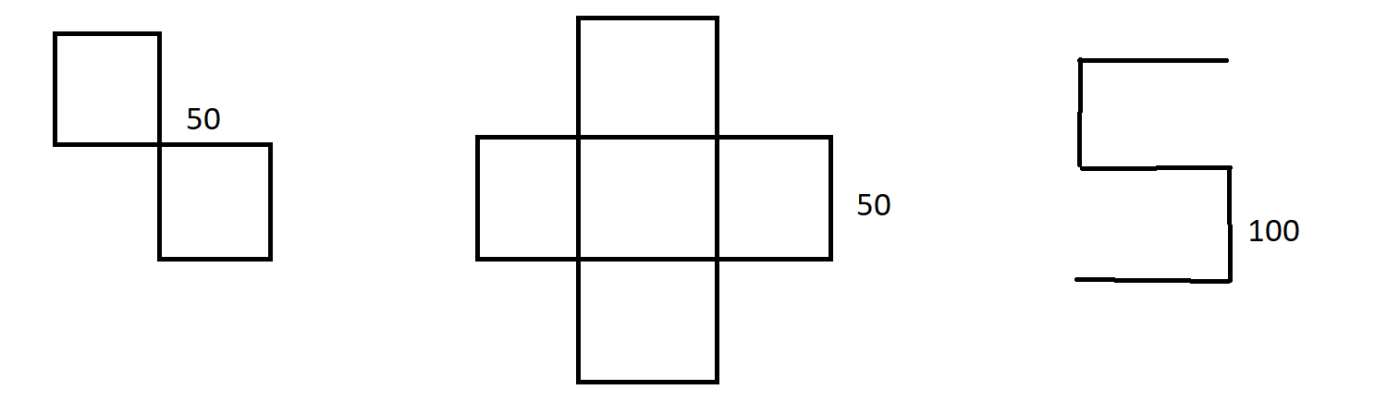 Nakon što nacrtate jednog, pozovite učitelja da provjeri.Nacrtaj sljedeće likove na jednom papiru: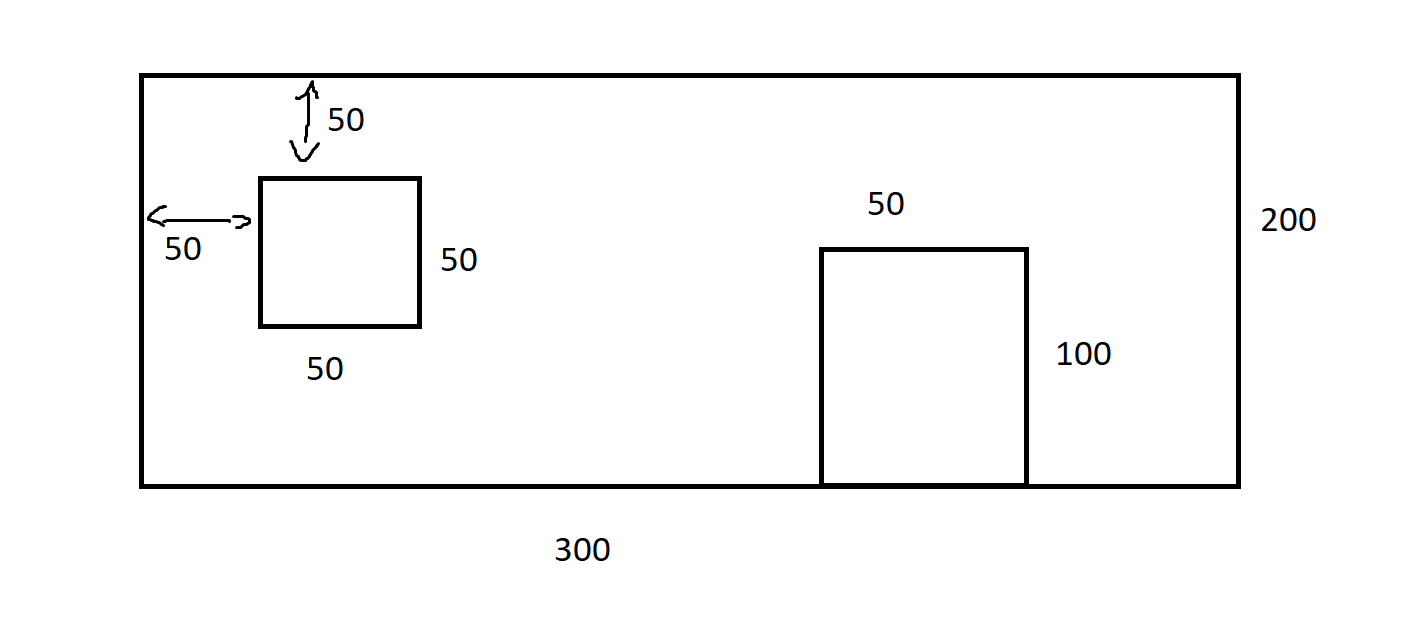 Za slovo L sami odredite mjere.Što rade sljedeće naredbe:FD(50)RT(90)BK(20)PU()RESET()UNDO()Ispravi greške ili nadopuni što nedostaje u sljedećim naredbama:RT90) – okreće se u desno za 90P() – omogućava da trokut ne piše